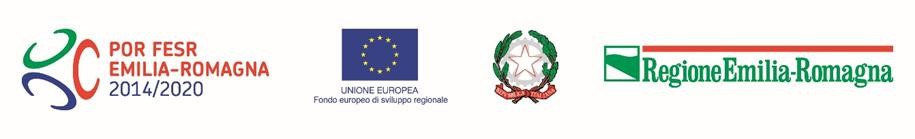 POR-FESR 2014-2020ASSE 1 Ricerca e InnovazioneAzione 1.4.1 Sostegno alla creazione e al consolidamento di start up innovativeAPPENDICE 7Modello di procura speciale(Da allegare alla domanda di contributo solo se chi presenta la domanda è diverso dal legale rappresentante dell’impresaproponente)LA PRESENTE PROCURA VA FIRMATADAL LEGALE RAPPRESENTANTE (DELEGANTE) CON LE SEGUENTI MODALITA’:IN FORMA AUTOGRAFA (IN QUESTO CASO, DELL’ORIGINALE FIRMATO VA FATTA UNA COPIA IN PDF CHE ANDRÀ INSERITA IN SFINGE) OPPUREDIGITALMENTEDAL DELEGATO, DIGITALMENTEPROCURA SPECIALE (ai sensi del co.3 bis art.38 DPR.445/2000)con la presente scrittura, a valere ad ogni fine di legge, conferisco a:con sede (solo per forme associate)nella persona di:Procura speciale(scegliere uno o più delle seguenti attività) per la compilazione, validazione e presentazione telematica alla Regione Emilia-Romagna della domanda di contributo ai sensi del Bando per l’attrazione e il consolidamento di start up innovativeper la presentazione della rendicontazione e relativa domanda di pagamento del contributo eventualmente concesso;per tutti gli atti e le comunicazioni, inerenti all’inoltro on-line della medesima domanda;per l’elezione del domicilio speciale elettronico di tutti gli atti e le comunicazioni inerenti la domanda e/o il procedimento amministrativo di cui al punto 1, presso l’indirizzo di posta elettronica del procuratore, che provvede alla trasmissione telematica (la ricezione di atti e provvedimenti anche limitativi della sfera giuridica del delegante);altro (specificare, ad es.: ogni adempimento successivo previsto dal procedimento):Sarà mia cura comunicare tempestivamente l’eventuale revoca della procura speciale.Dichiaro inoltreai sensi e per gli effetti dell’articolo 46 e 47 del D.P.R. 445/2000 e consapevole delle responsabilità penali di cui all’articolo 76 del medesimo D.P.R. 445/2000 per le ipotesi di falsità in atti e dichiarazioni mendaci, che:i requisiti dichiarati nella domanda corrispondono a quelli effettivamente posseduti e richiesti per isoggetti indicati ed i locali dell’attività, dalla normativa vigente;la corrispondenza delle copie dei documenti allegati alla domanda rispetto ai documenti conservatidall’impresa e dal procuratore.Firma del legale rappresentante o del libero professionista(accompagnata dalla fotocopia del documento di riconoscimento del delegante e del delegato ai sensidell’articolo 38, del DPR 28.12.2000, n. 445)□Associazione (specificare)□Studio professionale (specificare)□Altro (es. privato cittadino, da specificare)ComuneProvinciaViaCod. FiscaleNomeCognomeCod. FiscaleCell./tel.e-mail/PEC